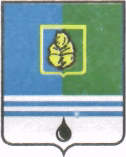 ПОСТАНОВЛЕНИЕАДМИНИСТРАЦИИ ГОРОДА КОГАЛЫМАХанты-Мансийского автономного округа - ЮгрыПРОЕКТОб утверждении муниципального задания Муниципальному автономному учреждению «Дворец спорта» на выполнение муниципальныхуслуг (работ) на 2016 год и плановыйпериод 2017 и 2018 годовВ соответствии с пунктами 3, 4 статьи 69.2 Бюджетного кодекса Российской Федерации, статьёй 16 Федерального закона от 06.10.2003     №131-ФЗ «Об общих принципах организации местного самоуправления в Российской Федерации», Федеральным законом от 03.11.2006 №174-ФЗ              «Об автономных учреждениях», постановлением Администрации города Когалыма от 11.08.2011 №2038 «О порядке формирования и финансового обеспечения выполнения муниципального задания в отношении муниципальных бюджетных и автономных учреждений города Когалыма», постановлением Администрации города Когалыма от 12.02.2014 №240               «Об определении муниципальных учреждений, подведомственных Администрации города Когалыма»: 1. Утвердить муниципальное задание Муниципальному автономному учреждению «Дворец спорта» на выполнение муниципальных услуг (работ) на 2016 год и на плановый период 2017 и 2018 годов согласно приложению, к настоящему постановлению.2. Опубликовать настоящее постановление и приложение к нему в газете «Когалымский вестник и разместить на официальном сайте Администрации города Когалыма в сети Интернет (www.admkogalym.ru).3. Контроль за выполнением постановления возложить на заместителя главы   города Когалыма О.В.Мартынову.Глава города Когалыма			                      Н.Н.Пальчиков Согласовано:зам. главы г.Когалыма                                                    О.В.Мартыновазам. главы г.Когалыма		                                       Т.И.Черныхпредседатель КФ					М.Г.Рыбачокначальник УЭ						Е.Г.Загорскаяначальник УКСиМП					Л.А.Юрьеваначальник ЮУ						А.В.Косолаповначальник ОО ЮУ                                                          Д.А.Дидурначальник ОФЭОиК                                                       А.А.РябининаПодготовлено:зав.ССП УКСиМП				                          О.В.МягковаРазослать: О.В.Мартыновой, КФ, УЭ, КСП, УКСиМП, ОФЭОиК, УпоИР, Сабуров, газета.Приложениек постановлению Администрациигорода Когалымаот                              №МУНИЦИПАЛЬНОЕ ЗАДАНИЕмуниципальному автономному учреждению «Дворец спорта» на 2016 год и плановый период 2017 и 2018 годов3. Показатели, характеризующие объем и качество оказываемой муниципальной услуги.3.1. Показатели, характеризующие объём оказываемой муниципальной услуги (в натуральных показателях): 3.2. Показатели, характеризующие качество оказываемой муниципальной услуги:4.Порядок оказания муниципальной услуги.4.1. Муниципальное автономное учреждение «Дворец спорта» (далее – Учреждение) оказывает муниципальную услугу круглогодично в соответствии с Планом комплектации групп по видам спорта.4.2. Муниципальной услугой могут пользоваться все жители города Когалыма от шести лет и старше, которые приобрели абонемент на посещение спортивных занятий (далее – потребитель (получатель)).4.3. Информирование граждан о предоставляемой муниципальной услуге осуществляется посредством размещения информации на сайтах Администрации города Когалыма и Учреждения, на стендах в помещениях Учреждения. Администратор Учреждения предоставляет необходимые разъяснения об оказываемой услуге в случае:- личного обращения потребителей;- обращения потребителей по телефону.4.4. Спортивные помещения для оказания муниципальной услуги предоставляются потребителю (получателю) в полном техническом оснащении.4.5. Занятия в группах по видам спорта проводятся согласно расписанию, утвержденного руководителем Учреждения.4.6. Исполнение муниципальной услуги в проведении городских физкультурно-оздоровительных и спортивных мероприятий (далее – мероприятие) осуществляется в течение всего календарного года, на основании «Единого календарного плана спортивно-массовых мероприятий города Когалыма» на текущий год (далее – Календарный план).4.7. Срок подачи заявки на участие в мероприятии, а также сроки проведения мероприятия определяются Положением о проведении спортивно-массового мероприятия.4.8. Приостановление исполнения муниципальной услуги производится в случае переноса мероприятия на другой срок или его отмены. 4.9. Случаи отказа потребителю в предоставлении муниципальной услуги:- запрос на предоставление услуги не соответствует профилю Учреждения;-потребитель (получатель) услуги находится в состоянии алкогольного, наркотического или токсического опьянения, а также в случаях, если от его одежды исходит резкий неприятный запах, одежда имеет выраженные следы грязи, которые могут привести к порче (загрязнению) имущества Учреждения, других потребителей (получателей) услуги;- несоблюдения потребителем (получателем) услуги общепринятых норм поведения в общественных местах (сквернословие и т.п.);- потребитель (получатель) услуги нарушает правила посещения Учреждения.Порядок, регламентирующий предоставление муниципальной услуги, отражен в «Положении о порядке предоставления физкультурно-оздоровительных и спортивных услуг муниципального автономного учреждения «Дворец спорта», утвержденного руководителем Учреждения.5. Стоимость оказания муниципальной услуги для потребителя (получателя).6. Порядок осуществления контроля за выполнением муниципального задания, в том числе условия и порядок его досрочного прекращения.Контроль за исполнением муниципальной услуги осуществляется посредством процедур внутреннего и внешнего контроля.6.1. Внутренний контроль за исполнением муниципального задания проводится руководителем Учреждения и его заместителями. Внутренний контроль подразделяется на:- оперативный контроль (по проведению мероприятий, по выявленным фактам и жалобам, касающимся качества предоставления услуги);- итоговый контроль (анализ деятельности Учреждения по предоставлению услуги по результатам года).  6.2. Внешний контроль за исполнением муниципального задания осуществляет Управление культуры, спорта и молодежной политики Администрации города Когалыма (далее - Управление) - начальник Управления, заместитель начальника Управления, заведующие и специалисты секторов Управления путём:1). Проведения плановых контрольных мероприятий:- посещение спортивных мероприятий;- сбора информации о количестве проведённых мероприятий, их участниках;- сбор информации о количестве выездов, количестве участников, принявших участие в соревнованиях, количестве победителей и призёров соревнований;- проверка и анализ планирования Учреждения;- проведение мониторинга основных показателей работы Учреждения за определённый период;- анализ обращений и жалоб граждан в Учреждение, проведение по фактам обращений служебных расследований с привлечением соответствующих специалистов по выявленным нарушениям;- проведение контрольных мероприятий, в том числе проверка книги жалоб Учреждения на предмет фиксации в ней жалоб на качество услуг, а также факт принятия мер по жалобам.2). Проведение внеплановых контрольных мероприятий Основанием для проведения внеплановых контрольных мероприятий в отношении Учреждения является:- получение от органов государственной власти, органов прокуратуры и иных правоохранительных органов, средств массовой информации сведений о предполагаемых или выявленных нарушениях законодательства Российской Федерации, Ханты-Мансийского автономного округа – Югры, муниципальных правовых актов города Когалыма;- получение от граждан или юридических лиц в адрес Управления обращений (жалоб) на качество предоставляемых муниципальных услуг;- обнаружение Управлением в предоставленных Учреждением документах нарушений действующего законодательства Российской Федерации, Ханты-Мансийского автономного округа – Югры, муниципальных правовых актов города Когалыма.6.3. Муниципальное задание может быть досрочно прекращено (полностью или частично) в случаях:- реорганизации или ликвидации Учреждения;- в иных случаях, когда Учреждение не обеспечивает выполнение муниципального задания или имеется основание предполагать, что муниципальное задание не будет выполнено в полном объеме или в соответствии с иными установленными требованиями.6.4. О досрочном прекращении муниципального задания учредитель письменно уведомляет руководителя Учреждения не позднее, чем за 30 дней до дня вступления в силу решения о прекращении муниципального задания.7. Требования к отчетности о выполнении муниципального задания.Отчёт о выполнении муниципального задания предоставляется ежеквартально в Управление с сопроводительным письмом до 05 числа месяца, следующего за отчётным периодом, в электронном виде и на бумажном носителе:8. Порядок изменения муниципального задания.8.1.Муниципальное задание может быть изменено учредителем в течение текущего финансового года выполнения муниципальной услуги в случаях:- изменения размера субсидии на возмещение нормативных затрат, связанных с оказанием ими муниципальных услуг (выполнением работ) физическим и (или) юридическим лицам, доведенных до исполнителя для финансового обеспечения выполнения задания;- изменения нормативных правовых актов Российской Федерации, Ханты-Мансийского автономного округа – Югры, муниципальных правовых актов города Когалыма влекущих изменение требований к категориям физических и юридических лиц, являющихся потребителями (получателями) муниципальных услуг, показателями, характеризующими качество и объем муниципальных услуг, порядку или результатам оказания муниципальных услуг;- в иных случаях, когда имеются основания предполагать, что в течение срока выполнения задания изменения численности потребителей (получателей) муниципальных услуг, спроса на муниципальные услуги или иных условий оказания муниципальных услуг, влияющих на их объемы и качество.  8.2. Об изменении муниципального задания учредитель письменно уведомляет руководителя Учреждения не позднее, чем за 10 дней до дня вступления в силу решения об изменении муниципального задания.________________________1. Наименование муниципальной услуги:Организация занятий физической культурой и массовым спортом населения города Когалыма2. Потребители муниципальной услуги:В качестве потребителей муниципальной услуги выступают физические лица от 6 лет и старше, и юридические лица, обратившиеся в муниципальное автономное учреждение «Дворец спорта» за получением услуг.№п\пНаименование показателяЕд. изм.Значения показателей объема муниципальной услугиЗначения показателей объема муниципальной услугиЗначения показателей объема муниципальной услуги№п\пНаименование показателяЕд. изм.2016 год2017 год2018 год1Количество занимающихся по видам спортачел.4478447844782Проведение спортивных мероприятий различного уровняед.1441441443Количество участников, принявших участие в городских физкультурно-оздоровительных и спортивных мероприятияхчел.6654665466544Количество спортсменов, принявших участие в окружных, всероссийских и международных соревнованиях по видам спортаед.9049049045Количество видов спортаед.171717№ п/пНаименование показателяЕд. изм.Значения показателей качества муниципальной услугиЗначения показателей качества муниципальной услугиЗначения показателей качества муниципальной услуги№ п/пНаименование показателяЕд. изм.2016 год2017 год2018 год1.Средняя посещаемость занятий1.1- спортивно-оздоровительныхчел.15-3015-3015-301.2- начальной подготовки чел.12-2412-2412-241.3- тренировочныхчел.6-126-126-122.Количество спортсменов разрядниковчел.3003103153.Количество занимающихся в группах начальной подготовки, тренировочных группах, охваченных диспансерным наблюдением%9191914.Количество жалоб по оказанию муниципальных услугед.0005.Проведение испытаний ВФСК ГТО среди населения города Когалыма, подавших заявки%100100100№п/пМуниципальная услугаХарактер оказания муниципальной услугиРеквизиты муниципального правового акта, которым утверждены предельные цены (тарифы)1.Посещение групп по видам спорта: плавание, волейбол, гимнастика спортивная, стрельба пулевая, теннис, силовое троеборье, атлетическая гимнастика, каратэ, хоккей, фигурное катание, бокс, дзюдо, футбол, лыжные гонки, самбочастично оплачиваемаяуслугаПрейскуранты цен на платные услуги, утвержденные постановлением Администрации города Когалыма от 25.03.2015 №822 «Об установлении тарифов на платные услуги, предоставляемые муниципальным автономным учреждением «Дворец спорта»2.Посещение отделения шахмат, картодрома, АФК (адаптивная физическая культура)бесплатная услуга№ п/пНаименование показателяЕдиница измеренияЗначение показателя, утвержденное в муниципальном задании на отчетный период (календарный год 201__)Фактическое значение показателя за отчётный период(за __месяцев)Характеристика причин отклонения от запланированных значений показателя